Warszawa, dnia 17.03.2022 roznaczenie sprawy  MELBDZ.261.15.2022Dotyczy postępowania prowadzonego pn.: Dostawa wiertarki elektroerozyjnej w związku z realizacją projektu „Terenowy poligon doświadczalno-wdrożeniowy w powiecie przasnyskim” RPMA.01.01.00-14-9875/17 dla Instytutu Techniki Lotniczej Mechaniki Stosowanej Wydziału Mechanicznego Energetyki i Lotnictwa Politechniki WarszawskiejINFORMACJA O KWOCIE PRZEZNACZONEJ NA SFINANSOWANIE ZAMÓWIENIAZgodnie z art. 222 ust 4 Zamawiający informuje, że kwota jaką zamierza przeznaczyć na realizację zamówienia wynosi: 120.000,00 PLN netto.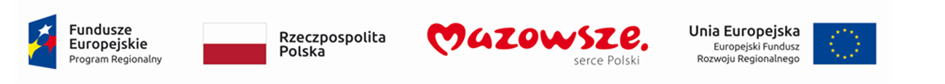 